ReleaseThe undersigned, upon receipt of $_____________ from Property Owner and/or Roeshot Construction, Inc., in full for payment for _______________ (type of work) contract and extras for all labor and material delivered, furnished to or performed at the above referenced project, located in the City of __________________, in the State of _________, by the undersigned and by anyone through, for or under him, and for the value received waives and releases any and all liens, claims of lien, and rights to file any lien against the property that is subject of this release. I also certify that payments received from the contractor to (1) all my subcontractors (sub- subcontractors) and (2) for all materials and labor used in or in connection with the performance of this contract. I further certify I have complied with Federal, State and Local tax laws, including Social Security laws and Unemployment Compensation Laws, Workmen's Compensation Laws, and U.S. Immigration and Customs laws, insofar as applicable to the performance of this contract.1. The undersigned states: The following is a list of suppliers who have furnished anything for the said improvements on account of the undersigned's work which could create a claim or lien.2. That everything else furnished on account of the undersigned's work has been taken from stock and has been paid in full.3. That this statement is true, correct, and that any false statement made herein creates potential civil or criminal fraud.4. The undersigned certifies that he is legally authorized to execute this document on behalf of his firm.5. All waivers are true, correct and genuine and delivered unconditionally and that there are no claims, legal or equitable to defeat their validity. 6. The undersigned individual and firm hereby agree and guarantee to hold the owner, architect, escrow agent, title insurance company, Roeshot Construction          Inc., and any other party authorizing payment of account of this affidavit harmless against any lien, claim, or suite of conditional bill of sale.7. A ten percent (10%) retainage of the total balance due will be held until all tier subcontractors have been paid in full and in accordance with the terms of the Purchase Order.Company/Subcontractor's Name	Signature: Must be Officer of Company/ TitleState of _______________________________, County of _____________________________________,Subscribed and sworn to before the undersigned, a Notary Public, in and for the County and State aforesaid, this____________ day of ____________________, 20_____Notary Public Signature:My Commission Expires:Seal:ONLY NOTARIZED ORIGINALS ACCEPTED	Payment ApplicationPayment ApplicationPayment ApplicationPayment ApplicationPayment ApplicationPayment ApplicationSubcontractor's Name & Address:Subcontractor's Name & Address:Subcontractor's Name & Address: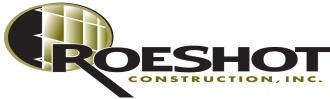 Email:Email:Email: Purchase Order No: Purchase Order No: Purchase Order No:Request No:Property Owner:Property Owner:Property Owner: Job No:Date:Invoice No:Invoice No: Project Name: Project Name: Project Name: Project Name:This request for payment is for material and work performed on the above project through the pay period ending:This request for payment is for material and work performed on the above project through the pay period ending:This request for payment is for material and work performed on the above project through the pay period ending:This request for payment is for material and work performed on the above project through the pay period ending:This request for payment is for material and work performed on the above project through the pay period ending:This request for payment is for material and work performed on the above project through the pay period ending:Original Contract AmountOriginal Contract Amount$$Approved Change OrdersApproved Change Orders$$Total Revised ContractTotal Revised Contract$$A. Value of Work Performed to DateA. Value of Work Performed to DateB. Value of Materials Stored on SiteB. Value of Materials Stored on SiteC. Total Earned (A + B)C. Total Earned (A + B)D. 10% Retainage (C x 10%)D. 10% Retainage (C x 10%)E. Total Earned Less Retainage (C - D)E. Total Earned Less Retainage (C - D)F. Previous Request for PaymentF. Previous Request for PaymentG. Amount Due (E - F)G. Amount Due (E - F)Name of Sub/SupplierAmount Furnished to DateAmount Paid to DateAmount Due this Payment